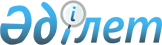 О внесении изменений и дополнений в решение районного маслихата от 22 декабря 2010 года № 212 "О районном бюджете на 2011-2013 годы"
					
			С истёкшим сроком
			
			
		
					Решение маслихата Айтекебийского района Актюбинской области от 16 марта 2011 года № 233. Зарегистрировано Управлением юстиции Айтекебийского района Актюбинской области 25 марта 2011 года № 3-2-104. Утратило силу в связи с истечением срока применения - (письмо маслихата Айтекебийского района Актюбинской области от 15 ноября 2012 года № 116).
      Сноска. Утратило силу в связи с истечением срока применения - (письмо маслихата Айтекебийского района Актюбинской области от 15.11.2012 № 116).
      В соответствии с пунктом 1 статьи 6 Закона Республики Казахстан от 23 января 2001 года № 148 "О местном государственном управлении и самоуправлении в Республике Казахстан", пунктом 2 статьи 9, подпунктом 4 пункта 2 и пункта 4 статьи 106 Бюджетного кодекса Республики Казахстан от 4 декабря 2008 года № 95 районный маслихат РЕШАЕТ:
      1. Внести в решение районного маслихата "Об районном бюджете на 2011-2013 годы" 22 декабря 2010 года № 212 (зарегистрированное в Реестре государственной регистрации нормативных правовых актов за № 3-2-102, опубликованное 27 января 2011 года в районной газете "Жаналык жарышысы" за № 5, от 3 февраля 2011 года в районной газете "Жаналык жарышысы" за № 6-7, от 10 февраля 2011 года в районной газете "Жаналык жарышысы" за № 8) следующие изменения и дополнения:
            1) в пункте 1:
            в подпункте 1):
      доходы - цифры "3 538 880" заменить цифрами "3 554 232";
      в том числе по:
      поступлениям трансфертов
      цифры "3 136 530" заменить цифрами "3 151 882";
      в подпункте 2):
      затраты
      цифры "3 538 880" заменить цифрами "3 637 606,7";
      в подпункте 3):
      чистое бюджетное кредитование
      цифры "11573,0" заменить цифрами "10682,0"
      в том числе:
      погашение бюджетных кредитов
      цифры "0" заменить цифрами "891,0"
      в подпункте 5):
      дефицит бюджета
      цифры "-11573" заменить цифрами "-94056,7";
      в подпункте 6):
      финансирование дефицита бюджета
      цифры "11573" заменить цифрами "94056,7";
      2. в пункте 12:
      в подпункте 2) цифры "274 753" заменить цифрами "263 527";
      в подпункте 3) цифры "6 500" заменить цифрами "8 500";
      в подпункте 4) цифры "5 000" заменить цифрами "0";
      3. в пункте 13:
      под пункте 8) цифры "36 357" заменить цифрами "65 935";
      4. Приложения 1 к указанному решению изложить в редакции согласно приложения 1 к настоящему решению.
      5. Контроль за исполнения настоящего решения возложить на ревизионную комиссию районного маслихата (З.Касымкулова).
      6. Настоящее решение вводится в действие с 1 января 2011 года. Бюджет Айтекебийского района на 2011 год
					© 2012. РГП на ПХВ «Институт законодательства и правовой информации Республики Казахстан» Министерства юстиции Республики Казахстан
				
Председатель сессии
Секретарь районного
районного маслихата:
маслихата:
С.Нурмаганбетов
А.ЕрмагамбетПриложение № 1 к решению № 233
от 16 марта 2011 года
районного маслихата
Категория
Категория
Категория
Категория
2011 год
план
класс
класс
класс
2011 год
план
подкласс
подкласс
2011 год
план
Наименование доходов
2011 год
план
1
2
3
4
5,0
І.Доходы
3554232,0
1
Налоговые поступление
377955,0
01
Подоходный налог
105771,0
2
Индивидуальный подоходный налог
105771,0
03
Социальный налог
105195,0
1
Социальный налог
105195,0
04
Hалоги на собственность
156364,0
1
Hалоги на имущество
127544,0
3
Земельный налог
4569,0
4
Hалог на транспортные средства
18338,0
05
Внутренние налоги на товары, работы и услуги
7943,0
2
Акцизы
1881,0
3
Поступления за использование природных и других ресурсов
4031,0
4
Сборы за ведение предпринимательской и профессиональной деятельности
2031,0
08
Обязательные платежи, взимаемые за совершение юридически значимых действий и (или) выдачу документов уполномоченными на то государственными органами или должностными лицами
2682,0
1
Государственная пошлина
2682,0
2
Неналоговые поступления
19800,0
01
Доходы от государственной собственности
3704,0
5
Доходы от аренды имущества, находящегося в государственной собственности
3704,0
02
Поступления от реализации товаров (работ, услуг) государственными учреждениями, финансируемыми из государственного бюджета
250,0
1
Поступления от реализации товаров (работ, услуг) государственными учреждениями, финансируемыми из государственного бюджета
250,0
04
Штрафы, пеня, санкции, взыскания, налагаемые государственными учреждениями, финансируемыми из государственного бюджета, а также содержащимися и финансируемыми из бюджета (сметы расходов) Национального Банка Республики Казахстан
4085,0
1
Штрафы, пеня, санкции, взыскания, налагаемые государственными учреждениями, финансируемыми из государственного бюджета, а также содержащимися и финансируемыми из бюджета (сметы расходов) Национального Банка Республики К
4085,0
06
Прочие неналоговые поступления
11761,0
1
Прочие неналоговые поступления
11761,0
3
Поступления от продажи основного капитала
4595,0
03
Продажа земли и нематериальных активов
4595,0
1
Продажа земли
4595,0
4
Поступления трансфертов
3151882,0
02
Трансферты из вышестоящих органов государственного управления
3151882,0
2
Трансферты из областного бюджета
3151882,0
Функциональная группа
Функциональная группа
Функциональная группа
Функциональная группа
Функциональная группа
сумма
(тыс. тенге)
Функциональная подгруппа
Функциональная подгруппа
Функциональная подгруппа
Функциональная подгруппа
сумма
(тыс. тенге)
Администратор бюджетных програм
Администратор бюджетных програм
Администратор бюджетных програм
сумма
(тыс. тенге)
программа
программа
сумма
(тыс. тенге)
II. ЗАТРАТЫ
II. ЗАТРАТЫ
II. ЗАТРАТЫ
II. ЗАТРАТЫ
II. ЗАТРАТЫ
3637606,7
01
Государственные услуги общего характера
Государственные услуги общего характера
Государственные услуги общего характера
Государственные услуги общего характера
213862,0
1
Представительные, исполнительные и другие органы, выполняющие общие функции государственного управления
Представительные, исполнительные и другие органы, выполняющие общие функции государственного управления
Представительные, исполнительные и другие органы, выполняющие общие функции государственного управления
181207,0
112
Аппарат маслихата района
Аппарат маслихата района
17967,0
001
Услуги по обеспечению деятельности маслихата района
17392,0
003
Капитальные расходы государственных органов
575,0
122
Аппарат акима района
Аппарат акима района
49682,0
001
Услуги по обеспечению деятельности акима района
41782,0
003
Капитальные расходы государственных органов
7900,0
123
Аппарат акима района в города, города районного значения, поселка, аула (села), аульного (сельского) округа
Аппарат акима района в города, города районного значения, поселка, аула (села), аульного (сельского) округа
113558,0
001
Услуги по обеспечению аппарата акима района в городе, города районного значения, поселка, аула (села) аульного (сельского) округа
111288,0
022
Капитальные расходы государственных органов
2270,0
2
Финансовая деятельность
Финансовая деятельность
Финансовая деятельность
19836,0
452
Отдел финансов района
Отдел финансов района
19836,0
001
Услуги по реализации государственной политики в области исполнения бюджета района и управления коммунальной собственностью района
15986,0
003
Проведения оценки имущества в целях налогообложения
850,0
018
Капитальные расходы государственных органов
3000,0
5
Планирование и статистическая деятельность
Планирование и статистическая деятельность
Планирование и статистическая деятельность
12819,0
476
Отдел экономики, бюджетного планирования и предпринимательства района
Отдел экономики, бюджетного планирования и предпринимательства района
12819,0
001
Услуги по реализации государственной политики в области формирования, развития экономической политики, системы государственного планирования, управления района и предпринимательства
12819,0
02
Оборона
Оборона
Оборона
Оборона
7739,0
1
Военные нужды
Военные нужды
Военные нужды
3439,0
122
Аппарат акима района
Аппарат акима района
3439,0
005
Мероприятия в рамках исполнения всеобщей воинской обязанности
3439,0
2
Организация работы по чрезвычайным ситуациям
Организация работы по чрезвычайным ситуациям
Организация работы по чрезвычайным ситуациям
4300,0
122
Аппарат акима района
Аппарат акима района
4300,0
006
Предупреждения и ликвидация чрезвычайных ситуаций масштаба района
1075,0
007
Мероприятия по профилактике и тушению степных пожаров районного масштаба, а также пожаров в населенных пунктах, в которых не созданы органы государственной противопожарной службы
3225,0
04
Образование
Образование
Образование
Образование
1911586,7
1
Дошкольное воспитание и обучение
Дошкольное воспитание и обучение
Дошкольное воспитание и обучение
199803,0
471
Отдел образования, физической культуры и спорта района
Отдел образования, физической культуры и спорта района
199803,0
003
Обеспечение деятельности организаций дошкольного воспитания и обучения
199803,0
2
Начальное, основное среднее и общее среднее образование
Начальное, основное среднее и общее среднее образование
Начальное, основное среднее и общее среднее образование
1479203,7
123
Аппарат акима района в города, города районного значения, поселка, аула (села), аульного (сельского) округа
Аппарат акима района в города, города районного значения, поселка, аула (села), аульного (сельского) округа
1505,0
005
Организация бесплатного подвоза учащихся до школы и обратно в аульной (сельской) местности
1505,0
471
Отдел образования, физической культуры и спорта района
Отдел образования, физической культуры и спорта района
1477698,7
004
Общеобразовательное обучение
1469754,7
005
Дополнительное образование для детей и юношества
7944,0
9
Прочие услуги в области образования
Прочие услуги в области образования
Прочие услуги в области образования
232580,0
466
Отдел архитектуры, градостроительства и строительства района (города областного значения)
215546,0
466
037
Строительство и реконструкция объектов образования
215546,0
471
Отдел образования, физической культуры и спорта района
Отдел образования, физической культуры и спорта района
17034,0
009
Приобретение и доставка учебников, учебно-методических комплексов для государственных учреждений образования района
2243,0
010
Проведение школьных олимпиад, внешкольных мероприятий и конкурсов районного (городского) масштаба
2258,0
020
Ежемесячные выплаты денежных средств опекунам (попечителям) на содержание ребенка сироты (детей-сирот), и ребенка (детей), оставшегося без попечения родителей
10433,0
023
Обеспечение оборудованием, программным обеспечением детей-инвалидов, обучающихся на дому
2100,0
06
Социальная помощь и социальное обеспечение
Социальная помощь и социальное обеспечение
Социальная помощь и социальное обеспечение
Социальная помощь и социальное обеспечение
121699,0
2
Социальная помощь
Социальная помощь
Социальная помощь
101951,0
123
Аппарат акима района в города, города районного значения, поселка, аула (села), аульного (сельского) округа
Аппарат акима района в города, города районного значения, поселка, аула (села), аульного (сельского) округа
3700,0
003
Оказание социальной помощи нуждающимся гражданам на дому
3700,0
451
Отдел занятости и социальных программ района
Отдел занятости и социальных программ района
98251,0
002
Программа занятости
19319,0
004
Оказание социальной помощи на приобретение топлива специалистам здравоохранения, образования, социального обеспечения, культуры и спорта в сельской местности в соответствии с законодательством Республики Казахстан
11205,0
005
Государственая адресная социальная помощь
960,0
007
Социальная помощь отдельным категориям нуждающихся граждан по решениям местных представительных органов
34459,0
016
Государственные пособия на детей до 18 лет
31308,0
017
Обеспечение нуждающихся инвалидов обязательными гигиеническими средствами и предоставление услуг специалистами жестового языка, индивидуальными помощниками в соответствии с индивидуальной программой реабилитации инвалида
1000,0
9
Прочие услуги в области социальной помощи и социального обеспечения
Прочие услуги в области социальной помощи и социального обеспечения
Прочие услуги в области социальной помощи и социального обеспечения
19748,0
451
Отдел занятости и социальных программ района
Отдел занятости и социальных программ района
19748,0
001
Услуги по реализации государственной политики на местном уровне в области обеспечения занятости и реализации социальных программ для населения
19148,0
011
Оплата услуг по зачислению, выплате и и доставке пособий и других социальных выплат
600,0
07
Жилищно-коммунальное хозяйство
Жилищно-коммунальное хозяйство
Жилищно-коммунальное хозяйство
Жилищно-коммунальное хозяйство
93878,0
1
Жилищное хозяйство
Жилищное хозяйство
Жилищное хозяйство
48932,0
458
Отдел жилищно-коммунального хозяйства, пассажирского транспорта и автомобильных дорог района
Отдел жилищно-коммунального хозяйства, пассажирского транспорта и автомобильных дорог района
300,0
004
Обеспечение жильем отдельных категорий граждан
300,0
466
Отдел архитектуры, градостроительства и строительства района
Отдел архитектуры, градостроительства и строительства района
48632,0
003
Строительство жилья государственного коммунального жилищного фонда
35299,0
004
Развитие и обустройство инженерно-коммуникационной инфраструктуры
13333,0
3
Благоустройство населенных пунктов
Благоустройство населенных пунктов
Благоустройство населенных пунктов
44946,0
123
Аппарат акима района в города, города районного значения, поселка, аула (села), аульного (сельского) округа
Аппарат акима района в города, города районного значения, поселка, аула (села), аульного (сельского) округа
16175,0
008
Освещение улиц населенных пунктов
3022,0
009
Обеспечение санитарии населенных пунктов
6588,0
011
Благоустройство и озеленение населенных пунктов
6565,0
458
Отдел жилищно-коммунального хозяйства, пассажирского транспорта и автомобильных дорог района
Отдел жилищно-коммунального хозяйства, пассажирского транспорта и автомобильных дорог района
28771,0
015
Освещение улиц в населенных пунктах
12435,0
018
Благоустройство и озеленение населенных пунктов
16336,0
08
Культура, спорт, туризм и информационное пространство
Культура, спорт, туризм и информационное пространство
Культура, спорт, туризм и информационное пространство
Культура, спорт, туризм и информационное пространство
124462,0
1
Деятельность в области культуры
Деятельность в области культуры
Деятельность в области культуры
71210,0
455
Отдел культуры и развития языков района
Отдел культуры и развития языков района
45710,0
003
Поддержка культурно-досуговой работы
45710,0
466
Отдел архитектуры, градостроительства и строительства района
Отдел архитектуры, градостроительства и строительства района
25500,0
011
Развитие объектов культуры
25500,0
2
Спорт
Спорт
Спорт
1936,0
471
Отдел образования, физической культуры и спорта района
Отдел образования, физической культуры и спорта района
1936,0
014
Проведение спортивных соревнований на районном уровне
538,0
015
Подготовка и участие сленов сборных команд района по различным видам спорта на областных спортивных соревнованиях
1398,0
3
Информационное пространство
Информационное пространство
Информационное пространство
39445,0
455
Отдел культуры и развития языков района
Отдел культуры и развития языков района
32995,0
006
Функционирование районных (городских) библиотек
32780,0
007
Развитие государственного языка и других языков народа Казахстана
215,0
456
Отдел внутренней политики района
Отдел внутренней политики района
6450,0
002
Услуги по проведению государственной информационной политики через газеты и журналы
5375,0
005
Услуги по проведению государственной информационной политики через телерадиовещание
1075,0
9
Прочие услуги по организации культуры, спорта, туризма и информационного пространства
Прочие услуги по организации культуры, спорта, туризма и информационного пространства
Прочие услуги по организации культуры, спорта, туризма и информационного пространства
11871,0
455
Отдел культуры и развития языков района
Отдел культуры и развития языков района
4488,0
001
Услуги по реализации государственной политики на местном уровне в области развития языков и культуры
4488,0
456
Отдел внутренней политики района
Отдел внутренней политики района
7383,0
001
Услуги по реализации государственной политики на м естном уровне в области информации, укрепления государственности и формирования социального оптимизма граждан
7168,0
003
Реализация региональных программ в сфере молодежной политики
215,0
10
Сельское, водное, лесное, рыбное хозяйство, особо охраняемые природные территории, охрана окружающей среды и животного мира, земельные отношения
Сельское, водное, лесное, рыбное хозяйство, особо охраняемые природные территории, охрана окружающей среды и животного мира, земельные отношения
Сельское, водное, лесное, рыбное хозяйство, особо охраняемые природные территории, охрана окружающей среды и животного мира, земельные отношения
Сельское, водное, лесное, рыбное хозяйство, особо охраняемые природные территории, охрана окружающей среды и животного мира, земельные отношения
592451,9
1
Сельское хозяйство
Сельское хозяйство
Сельское хозяйство
14869,9
466
Отдел архитектуры, градостроительства и строительства района
Отдел архитектуры, градостроительства и строительства района
32,9
010
Развитие объектов сельского хозяйства
32,9
474
Отдел сельского хозяйства и ветеринарии района
Отдел сельского хозяйства и ветеринарии района
12797,0
001
Услуги по реализации государственной политики на местном уровне в сфере сельского хозяйства и ветеринарии
11297,0
007
Организация отлова и уничтожения бродячих собак и кошек
1500,0
476
Отдел экономики, бюджетного планирования и предпринимательства района
Отдел экономики, бюджетного планирования и предпринимательства района
2040,0
099
Реализация мер социальной поддержки специалистов социальной сферы сельских населенных пунктов за счет целевого трансферта из республиканского бюджета
2040,0
2
Водное хозяйство
Водное хозяйство
Водное хозяйство
547263,0
458
Отдел жилищно-коммунального хозяйства, пассажирского транспорта и автомобильных дорог района
Отдел жилищно-коммунального хозяйства, пассажирского транспорта и автомобильных дорог района
8500,0
025
Развитие системы водоснабжения
8500,0
466
Отдел архитектуры, градостроительства и строительства района
Отдел архитектуры, градостроительства и строительства района
538763,0
012
Развитие системы водоснабжения
538763,0
6
Земельные отношения
Земельные отношения
Земельные отношения
6369,0
463
Отдел земельных отношений района
Отдел земельных отношений района
6369,0
001
Услуги по реализации государственной политики в области регулирования земельных отношений на территории района
6369,0
9
Прочие услуги в области сельского, водного, лесного, рыбного хозяйства, охраны окружающей среды и земельных отношений
Прочие услуги в области сельского, водного, лесного, рыбного хозяйства, охраны окружающей среды и земельных отношений
Прочие услуги в области сельского, водного, лесного, рыбного хозяйства, охраны окружающей среды и земельных отношений
23950,0
474
Отдел сельского хозяйства и ветеринарии района
Отдел сельского хозяйства и ветеринарии района
23950,0
013
Проведение противоэпизоотических мероприятий
23950,0
11
Промышленность, архитектурная, градостроительная и строительная деятельность
Промышленность, архитектурная, градостроительная и строительная деятельность
Промышленность, архитектурная, градостроительная и строительная деятельность
Промышленность, архитектурная, градостроительная и строительная деятельность
6668,0
2
Архитектурная, градостроительная и строительная деятельность
Архитектурная, градостроительная и строительная деятельность
Архитектурная, градостроительная и строительная деятельность
6668,0
466
Отдел архитектуры, градостроительства и строительства района
Отдел архитектуры, градостроительства и строительства района
6668,0
001
Услуги по реализации государственной политики в области строительства, улучшения архитектурного облика городов, районов и населенных пунктов области и обеспечению рационального и эффективного градостроительного освоения территории района
6668,0
12
Транспорт и коммуникации
Транспорт и коммуникации
Транспорт и коммуникации
Транспорт и коммуникации
529320,0
1
Автомобильный транспорт
Автомобильный транспорт
Автомобильный транспорт
529320,0
123
Аппарат акима района в города, города районного значения, поселка, аула (села), аульного (сельского) округа
Аппарат акима района в города, города районного значения, поселка, аула (села), аульного (сельского) округа
6567,0
013
Обеспечение функционирования автомобильных дорог в городах районного значения, поселках, аулах (селах), аульных (сельских) округах
6567,0
458
Отдел жилищно-коммунального хозяйства, пассажирского транспорта и автомобильных дорог района
Отдел жилищно-коммунального хозяйства, пассажирского транспорта и автомобильных дорог района
522753,0
023
Обеспечение функционирования автомобильных дорог
522753,0
13
Прочие
Прочие
Прочие
Прочие
33301,0
3
Поддержка предпринимательской деятельности и защита конкуренции
Поддержка предпринимательской деятельности и защита конкуренции
Поддержка предпринимательской деятельности и защита конкуренции
950,0
476
Отдел экономики, бюджетного планирования и предпринимательства района
Отдел экономики, бюджетного планирования и предпринимательства района
950,0
005
Поддержка предпринимательской деятельности
950,0
9
Прочие
Прочие
Прочие
32351,0
451
Отдел занятости и социальных программ района
Отдел занятости и социальных программ района
2340,0
022
Поддержка частного предпринимательства в рамках программы "Дорожная карта бизнеса - 2020"
2340,0
452
Отдел финансов района
Отдел финансов района
4050,0
012
Резерв местного исполнительного органа района
4050,0
458
Отдел жилищно-коммунального хозяйства, пассажирского транспорта и автомобильных дорог района
Отдел жилищно-коммунального хозяйства, пассажирского транспорта и автомобильных дорог района
5216,0
001
Услуги по реализации государственной политики на местном уровне в области жилищно-коммунального хозяйства, пассажирского транспорта и автомобильных дорог
5216,0
471
Отдел образования, физической культуры и спорта района
Отдел образования, физической культуры и спорта района
20745,0
001
Услуги по обеспечения деятельности отдела образования, физической культуры и спорта
20745,0
13
Трансфертты
Трансфертты
Трансфертты
Трансфертты
2639,1
9
Трансфертты
Трансфертты
Трансфертты
2639,1
452
Отдел финансов района
Отдел финансов района
2639,1
006
Возврат неиспользованных (недоиспользованных) целевых трансфертов
2639,1
III. Чистое бюджетное кредитование
III. Чистое бюджетное кредитование
III. Чистое бюджетное кредитование
III. Чистое бюджетное кредитование
III. Чистое бюджетное кредитование
10682,0
Бюджетные кредиты
11573,0
10
Сельское, водное, лесное, рыбное хозяйство, особо охраняемые природные территории, охрана окружающей среды и животного мира, земельные отношения
Сельское, водное, лесное, рыбное хозяйство, особо охраняемые природные территории, охрана окружающей среды и животного мира, земельные отношения
Сельское, водное, лесное, рыбное хозяйство, особо охраняемые природные территории, охрана окружающей среды и животного мира, земельные отношения
Сельское, водное, лесное, рыбное хозяйство, особо охраняемые природные территории, охрана окружающей среды и животного мира, земельные отношения
11573,0
1
Сельское хозяйство
Сельское хозяйство
Сельское хозяйство
11573,0
476
Отдел экономики, бюджетного планирования и предпринимательства района
Отдел экономики, бюджетного планирования и предпринимательства района
11573,0
004
Бюджетные кредиты для реализации мер социальной поддержки специалистов социальной сферы сельских населенных пунктов
11573,0
Категория
Класс
Подкласс
Наименование
сумма,
тыс.тенге
5
Погашение бюджетных кредитов
Погашение бюджетных кредитов
Погашение бюджетных кредитов
891,0
01
Погашение бюджетных кредитов
Погашение бюджетных кредитов
891,0
1
Погашение бюджетных кредитов, выданных из государственного бюджета
891,0
ІV.Сальдо по операциям с финансовыми активами
0,0
V. Дефицит бюджета (профицит)
-94056,7
VI. Финансирование дефицита бюджета (использование профицита)
94056,7
Категория
Класс
Подкласс
Подкласс
Наименование
сумма,
тыс.
тенге
7
Поступления займов
Поступления займов
Поступления займов
Поступления займов
11573,0
01
Внутренние государственные займы
Внутренние государственные займы
Внутренние государственные займы
11573,0
2
Договоры займа
11573,0
16
Погашение займов
Погашение займов
Погашение займов
Погашение займов
891,0
1
Погашение займов
Погашение займов
Погашение займов
891,0
452
Отдел финансов района
Отдел финансов района
891,0
009
Погашение долга местного исполнительного органа перед вышестоящим бюджетом
891,0
Категория
Класс
Подкласс
Наименование
сумма,
тыс.тенге
8
Движение остатков бюджетных средств
Движение остатков бюджетных средств
Движение остатков бюджетных средств
83374,7
01
Остатки бюджетных средств
Остатки бюджетных средств
83374,7
1
Свободные остатки бюджетных средств
83374,7